מעיין מכריזה על הולדת אחיה התינוק,אלעדמעיין מכריזה על הולדת אחיה התינוק,אלעדתאריך: [תאריך], שעה: 03:47
משקל: 3.2 ק"ג, גובה: 53.3 ס"מבאהבה, יעל, ערן, אלעד ומעייןתאריך: [תאריך], שעה: 03:47
משקל: 3.2 ק"ג, גובה: 53.3 ס"מבאהבה, יעל, ערן, אלעד ומעיין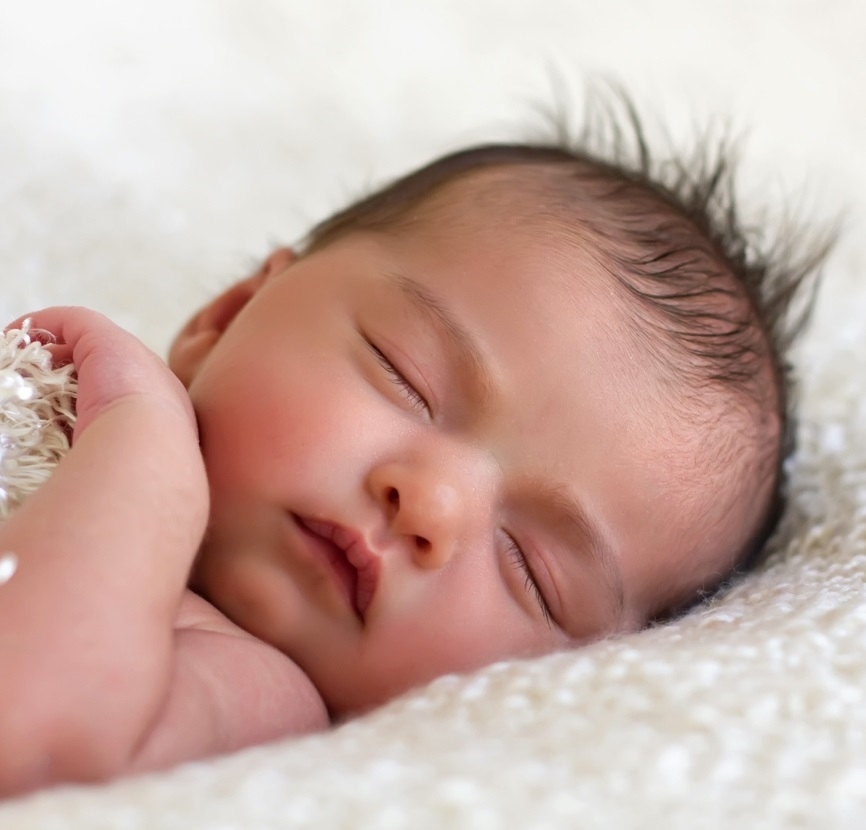 